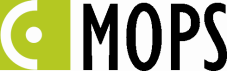 ZARZĄDZENIENr  1010.26.2022z dnia 13 lipca 2022 r.Kierownika Miejskiego Ośrodka Pomocy Społecznej w Cieszyniew sprawiepowołania Komisji ds. rekrutacji na stanowisko Referenta                             w Dziale OrganizacyjnymDziałając na podstawie §3 „Regulaminu naboru na wolne stanowiska w Miejskim Ośrodku Pomocy Społecznej w Cieszynie”, stanowiącego załącznik do Zarządzenia nr 18/2010 z dnia  22 grudnia 2010 r. Kierownika Miejskiego Ośrodka Pomocy Społecznej w Cieszyniepostanawiam co następuje:§ 1Powołuję Komisję w celu przeprowadzenia rekrutacji na stanowisko Referenta  w Dziale Organizacyjnym w ramach konkursu ogłoszonego dnia 30 czerwca 2022 r., w następującym składzie:Helena Smolarz	–	 przewodniczący KomisjiRenata Zając	–	 członek KomisjiAleksandra Korzec-Ligocka	–	 sekretarz Komisji § 2Zarządzenie wchodzi w życie z dniem podjęcia.§ 3Zarządzenie podlega opublikowaniu w BIP oraz ogłoszeniu na tablicy ogłoszeń MOPS. 